Rentrée 2020Ter PRO SPVL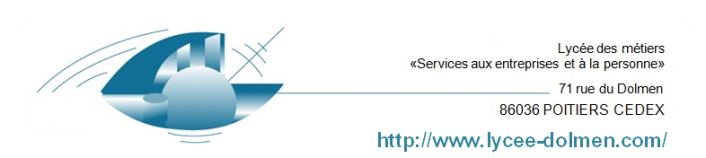 BAC PRO Lycée des Métiers « LE DOLMEN »Liste des manuels ScolairesBAC PRO Lycée des Métiers « LE DOLMEN »Liste des manuels ScolairesDisciplinetitretitreISBNISBNAuteur 1Auteur 1Auteur2Auteur2EditeurPrix publicDisciplinetitretitreISBNISBNAuteur 1Auteur 1Auteur2Auteur2Editeur(Sans remise)MathématiquesFichier de Mathématiques Exos et Méthodes Term bac pro (Groupement C)Fichier de Mathématiques Exos et Méthodes Term bac pro (Groupement C)97820916490099782091649009Jean-Denis AstierJean-Denis AstierOlivier AumaireOlivier AumaireNathan technique17.60 €MathématiquesFichier de Mathématiques Exos et Méthodes Term bac pro (Groupement C)Fichier de Mathématiques Exos et Méthodes Term bac pro (Groupement C)97820916490099782091649009Jean-Denis AstierJean-Denis AstierOlivier AumaireOlivier AumaireNathan technique17.60 €MathématiquesCalculatrice : CASIO GRAPH 25 +ECalculatrice : CASIO GRAPH 25 +ECalculatrice : CASIO GRAPH 25 +ECalculatrice : CASIO GRAPH 25 +ECalculatrice : CASIO GRAPH 25 +ECalculatrice : CASIO GRAPH 25 +ECalculatrice : CASIO GRAPH 25 +ECalculatrice : CASIO GRAPH 25 +ECalculatrice : CASIO GRAPH 25 +ECalculatrice : CASIO GRAPH 25 +EMathématiquesCalculatrice : CASIO GRAPH 25 +ECalculatrice : CASIO GRAPH 25 +ECalculatrice : CASIO GRAPH 25 +ECalculatrice : CASIO GRAPH 25 +ECalculatrice : CASIO GRAPH 25 +ECalculatrice : CASIO GRAPH 25 +ECalculatrice : CASIO GRAPH 25 +ECalculatrice : CASIO GRAPH 25 +ECalculatrice : CASIO GRAPH 25 +ECalculatrice : CASIO GRAPH 25 +EAllemandkaleidoscop97820916148789782091614878E. DardE. Dardnathannathan27.9 €Allemandkaleidoscop97820916148789782091614878E. DardE. Dardnathannathan27.9 €Allemandkaleidoscop97820916148789782091614878E. DardE. Dardnathannathan27.9 €LettresCannibales978-2070408832Daeninckx Didier5 €